HOW WOMEN LEAD IN THE BOARDROOM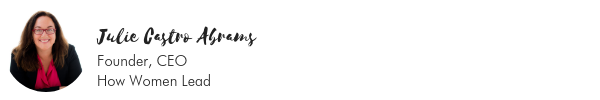 